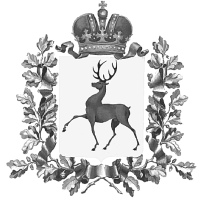 Администрация городского округа Навашинский Нижегородской областиПОСТАНОВЛЕНИЕ15.04.2021                                						                             №389О внесении изменений в состав межведомственной комиссии  по профилактике правонарушений в городском округе Навашинский, утвержденный постановлением Администрации городского округа Навашинский от 01.03.2016 №159В целях повышения эффективности деятельности межведомственной комиссии  по профилактике правонарушений в городском округе Навашинский и в связи с кадровыми   изменениями,   Администрация  городского    округа   Навашински  п о с т а н о в л я е т:     1. Внести в состав межведомственной комиссии  по профилактике правонарушений в городском округе Навашинский (далее – Комиссия), утвержденный постановлением администрации городского округа Навашинский от 01.03.2016 №159 «Об утверждении положения и состава межведомственной комиссии по профилактике правонарушений в городском округе Навашинский» (в редакции постановлений администрации городского округа Навашинский от 08.11.2016 №929, от 02.02.2018 №100, от 18.03.2019 №216, от 28.05.2020 №584, от 11.08.2020 №837, от 24.03.2021 №278), следующие изменения: 		1.1. вывести из состава Комиссии Ванину Алену Михайловну, Мешкову Нину Михайловну;	1.2. ввести  в состав Комиссии следующих лиц:2. Организационному отделу администрации городского округа Навашинский обеспечить размещение настоящего постановления на официальном сайте органов местного самоуправления городского округа Навашинский Нижегородской области в информационно-телекоммуникационной сети «Интернет» и опубликование в официальном вестнике – приложении к газете «Приокская правда».3. Контроль за исполнением настоящего постановления  возложить на заместителя главы администрации Е.В. Колпакову. И.о. главы  местного самоуправления                                                                   Е.В.КолпаковаКаспер Ирина Сергеевнаведущий инспектор ГКУ «Центр занятости населения города Навашино» (по согласованию),Ерышева Елена Алексеевнаначальник управления культуры, спорта и молодежной политики администрации городского округа Навашинский; 